Film Festival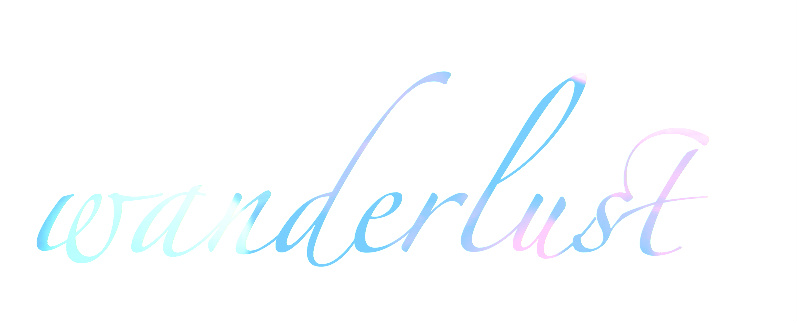 Jaisalmer 2014Wanderlust Film Festival announces the list of films to be screened at the festivalList includes travel films from all across the world October 1, 2014, New DelhiWanderlust Film Festival is a unique travelling film festival, which is scheduled to take place from 31st October to 2nd November in Jaisalmer (Rajasthan). It is a one-of-its-kind film festival, which focuses on cinema that depicts travel. On 31st September, the festival announced the list of 25 films that will be screened in the festival. These films include entries received from different countries all around the world.  The list of shortlisted films is as follows:Henry Lives (UK) Dir: Brook MorganI’ve Been a Sweeper (Ireland) Dir: Ciaran DooleyThe Confluence (India) Dir: Shantanu KakdeGila (USA) Dir: Anagram CollectivePatika – The Country Road (Turkey/France) Dir: Onur YagizDaughter are like their Mothers (Italy) Dir: Lisa CastagnaMax A Doha Story (Spain) Dir: Andrea BagneyHibernation (Spain) Dir: Jon Mikel CaballeroEl Balsero (Colombia) Dir: Guillermo ZapataLa Voix des Steppes – The Voice Of Steppes (France/Kazakhstan) Dir: Ermek ShinarbaevAlien (Czech Republic) Dir: Martin MajLove at First Sight (UK/Spain) Dir: Marl PlayneLe Bonheur…Terre Promise (France) Dir: Laurent HasseTitanic Love (England) Dir: Mark PressdeeGrand Canyon: Beyond the Pines (USA) Dir: Wilder NicholsonShoulder Width Apart (USA) Dir: Brian RatiganThe Affluent Hermit (Sweden) Dir: Tommy Forsberg, Mika WiborghEn Stein (Norway) Dir: Aleksander Johan AndreassenFour and Five (UK) Dir: Andy JoulePietas of the Wind (Italy) Dir: Stefano Croci, Silvia SiberiniGasoline Fumes (USA) Dir: Charly Fasano, Roy BerryPoop on Poverty (South Africa/Denmark) Dir: Vijay S. JodhaMy Beautiful Village Bhinmal (India) Dir: Azad JainWanderlust Film Festival will also screen these films as its red carpet category. Najes: The Unclean (Iran) Dir: Bahram & Bahman Hajaboullou (Ark)Hit the Road: India (Armenia)  Dir: Gor & Mushegh Baghdasaryan The main aim of the festival is to celebrate the spirit of travelling and exploring the world through the lens of cinema. The festival also looks to promote travel and bring together people bound by the common emotion of wanderlust. Apart from the film screenings, the festival will also include a Travel Writing & Blogging Workshop by renowned writer Rishad Saam Mehta, who will take the participants through various nuances of writing a travel blog. The workshop is a paid event and the registration is ongoing. The information on the event and registration can be accessed here www.wanderlustfestival.weebly.comWanderlust Festival is being organized by Apple Box Films, a New Delhi based Media Company headed by Aditi Sharma. It has partnered with Mystic Jaisalmer and Indian Short Films Network as online partner. Wanderlust Film FestivalAditi SharmaFestival Director# +91 9911513144Mohan RadiyaMedia Director# +91 9769056908wanderlustfilmfestival@gmail.comwww.wanderlustfestival.weebly.com